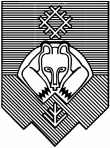 муниципальное общеобразовательное учреждение "Средняя общеобразовательная школа № 15" (МОУ "СОШ № 15")    "15 №- а шöр школа" муниципальнöй  велöдан учреждение  Анкета«Изучение запросов и образовательных потребностей родителей(законных представителей) учащихся МОУ «СОШ №15»»(на уровень начального общего образования)Ф.И.О. родителя (законного представителя)  _________________________________________________________________________________________________________________Ф.И.О. учащегося __________________________________   1  класса   Уважаемые родители (законные представители)! В соответствии со статьей 44 Федерального закона от 29 декабря  2012 г. № 273-ФЗ «Об образовании в Российской Федерации»  родители (законные представители) несовершеннолетних учащихся имеют право выбирать до завершения получения ребенком основного общего образования с учетов мнения ребенка курсы, дисциплины (модули) из перечня, предлагаемого образовательной организацией.В настоящее время МОУ «СОШ №15» осуществляется формирование учебного плана на уровень начального общего образования. Просим принять участие в формировании учебного плана с учетом мнения Вашего ребенка и выбрать один вариант  изучения предметной области «Родной язык и литературное чтение на родном языке» из трех предложенных.Перечень учебных предметов для изучения предметной области «Родной язык и литературное чтение на родном языке» представлен с учетом особенностей основной образовательной программы начального общего образования и условий имеющихся у МОУ «СОШ №15».        Дата заполнения  «_____» _____________________________ 2024г.Благодарим за сотрудничество!СОГЛАСИЕДаю согласие на изучение моим ребенком ___________________________________________________________________________,                                                                               (ФИО ребенка)учаще(гося,ейся) 1 класса в рамках изучения предметной области «Родной язык и литературное чтение на родном языке» в соответствии  с вариантом № ____ учебного плана на уровень начального общего образования с обязательным изучением учебных предметов:__________________________________________________________________________________________________________________________________________«_____»_______________2024г.              _________________/_______________________/                                                                       (подпись)                                     (расшифровка)№ вариантаУчебные предметы для изучения предметной области «Родной язык и литературное чтение на родном языке»Отметка о выборе (знаком «v»)Подпись родителя(законного представителя)11. Родной язык (коми)/2. Литературное чтение на родном (коми) языке21. Родной язык (русский)/2. Литературное чтение на родном (русском) языке 31. Родной язык (русский)/2. Государственный (коми) языкДиректору МОУ  «СОШ №15» Керецман И.Н.___________________________________________________ (ФИО родителя (законного представителя) учащегося)проживающего(ей) по адресу: _____________________________________________________________________________________контактный телефон ______________________